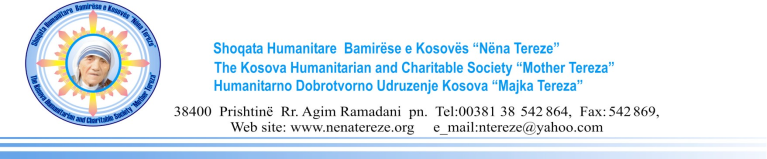 CONTRACT NOTICEAccording to Article 40 of Law No. 04/L-042 on Public Procurement of the Republic of Kosovo, amended and supplemented with the law No. 04/L-237, law No. 05/L-068 and law No.05/L-092Date of the preparation of the Notice: 14/07/2021This notice has been prepared in the LANGUAGES:SECTION I: CONTRACTING AUTHORITYI.1) NAME AND ADDRESS OF THE CONTRACTING AUTHORITY (CA)SECTION II: OBJECT OF THE CONTRACTII.1) DESCRIPTIONII.2) QUANTITY OR SCOPE OF THE CONTRACTII.3) DURATION OF THE CONTRACT OR TIME LIMITS FOR COMPLETIONSECTION III: LEGAL, ECONOMIC, FINANCIAL AND TECHNICAL INFORMATIONIII.1) CONDITIONS RELATING TO THE CONTRACTIII.2) CONDITIONS FOR PARTICIPATIONIII.3) CONDITIONS SPECIFIC TO SERVICE CONTRACTSSECTION IV: PROCEDUREIV.1) TYPE OF PROCEDUREIV.2) AWARD CRITERIAIV.3) ADMINISTRATIVE INFORMATIONSECTION V: COMPLEMENTARY INFORMATIONV.1) COMPLAINTSV.2) ADDITIONAL INFORMATIONProcurement NoMentoring0032021221 EnglishxOfficial name:  Kosovo Humanitarian Charitable Society “ Mother Teresa”Official name:  Kosovo Humanitarian Charitable Society “ Mother Teresa”Official name:  Kosovo Humanitarian Charitable Society “ Mother Teresa”Official name:  Kosovo Humanitarian Charitable Society “ Mother Teresa”Postal address:  str. Mujë Krasniqi n.n.   Ulpiana U1/1Postal address:  str. Mujë Krasniqi n.n.   Ulpiana U1/1Postal address:  str. Mujë Krasniqi n.n.   Ulpiana U1/1Postal address:  str. Mujë Krasniqi n.n.   Ulpiana U1/1Town:  PrishtinaPostal code: 10000Postal code: 10000Country: KosovoContact point(s): Zef ShalaContact point(s): Zef ShalaTelephone: 038-542-865Telephone: 038-542-865Email: zefshala@hotmail.comEmail: zefshala@hotmail.comFax: 038-542-869Fax: 038-542-869Internet address (if applicable):Internet address (if applicable):www.matherteresasocietywww.matherteresasocietyII.1.1) Contract title attributed by the contracting authority:Mentoring and Coaching  for 400 previous beneficiaries-returneesII.1.1) Contract title attributed by the contracting authority:Mentoring and Coaching  for 400 previous beneficiaries-returneesII.1.1) Contract title attributed by the contracting authority:Mentoring and Coaching  for 400 previous beneficiaries-returneesII.1.2)  Type of contract and location of works, place of delivery or of performance(Choose one category only - works, supplies or services - which corresponds to the main part of  the specific object of your contract)II.1.2)  Type of contract and location of works, place of delivery or of performance(Choose one category only - works, supplies or services - which corresponds to the main part of  the specific object of your contract)II.1.2)  Type of contract and location of works, place of delivery or of performance(Choose one category only - works, supplies or services - which corresponds to the main part of  the specific object of your contract)x    ServicesII.1.5) Short description of the object of  the contract           Mentoring and Coaching  for 400 previous beneficiaries-returnees  II.1.5) Short description of the object of  the contract           Mentoring and Coaching  for 400 previous beneficiaries-returnees  II.1.5) Short description of the object of  the contract           Mentoring and Coaching  for 400 previous beneficiaries-returnees  II.1.6) Common Procurement Vocabulary classification (CPV)⁭93.000.000.-8⁭II.1.6) Common Procurement Vocabulary classification (CPV)⁭93.000.000.-8⁭II.1.6) Common Procurement Vocabulary classification (CPV)⁭93.000.000.-8⁭II.1.7) Variants are accepted                 II.1.7) Variants are accepted                 II.1.7) Variants are accepted                 II.1.8) Division into lots                         II.1.8) Division into lots                         II.1.8) Division into lots                         II.1.11) Estimated contract value: 96,000.00II.1.11) Estimated contract value: 96,000.00II.1.11) Estimated contract value: 96,000.00Duration in months 3 month or days 90 (from the contract signature)    orStarting        01/09/2021    Completion  30/11/2021   III.1.1) Performance security required               .III.1.2) Legal form to be taken by grouping of economic operators to whom the contract is to be awarded (if applicable)_______________________________________________________________________________III.1.3) Other particular conditions to which performance of the contract is subject                                                          III.2.1)  Eligibility Requirements:Certificate of RegistrationFiscal Number RegistrationVAT-Certificate if applicableDocumentary evidence required             Copy of documentaryIII.2.2) Professional Suitability:1.Licens Registration Certificate2.List of Employees professional and administrative staff3 References of previous experience in same or identity  projectsDocumentary evidence required: Copy of documentaryIII.2.3) Economic and financial capacityTax Verification from Tax Administration of Kosovo for winner OrganizationCertificate of Kosovo Judicial Council for winner Organization, Documentary evidence required:   Copy of documentaryIII.2.4) Technical and professional capacity1.Inventory list of organization2.Cars evidence of organizationDocumentary evidence required  Copy of documentaryIII.3.1) Execution of services is reserved to a particular professionIII.3.2) Legal persons should indicate the names and professional qualifications of the staff responsible for the execution of the service              IV.1.1) Type of ProcedureIV.1.1) Type of Procedurex                                               Open x  Lowest priceIV.3.1) Previous publications concerning the same contract IV.3.2) Conditions for obtaining    tender dossierTime limit for receipt of requests for    tender dossier:   date from (19- 23).07.2021    IV.3.3) Time limit for additional Information             Date Until 30.07.2021  time 14:00Payable documents              IV.3.3) Time limit for receipt of     tendersdate 16/08/2021     time12:00   place PrishtinaIV.3.4) Time limits is shortened for submission of tenders      noIV.3.5) Is tender security needed:IV.3.6) Tender validity period: date: 16/09/2021   days 30  or months 1IV.3.7) Tender opening meeting: Date  16/08/2021     time 14:00   place PrishtinaAny interested party may file a complaint with the Contracting Authority according to article 108/A of the Law No. No. 04/L-042 on Public Procurement of the Republic of Kosovo, amended and supplemented with the law No. 04/L-237, law No. 05/L-068 and law No.05/L-092, at the address specified in Section I of this Contract notice.Note: Economic operators will be entitled to submit a tender, request to participate and other documents required or permitted to be filed during the conduct of a procurement activity in Albanian, Serbian or English. 